10. decemberSVETOVNI DAN ČLOVEKOVIH PRAVICSvetovni dan človekovih pravic obeležujemo 10. decembra. Na ta dan leta 1948 je bila v Parizu sprejeta splošna deklaracija človekovih pravic. Omenjena deklaracija predstavlja skupen ideal vseh ljudstev in narodov z namenom, da bi vsi organi družbe in posamezniki razvijali spoštovanje teh pravic in svoboščin ter zagotovili njihovo splošno priznanje in spoštovanje.7. marca 2024 pa nas je obiskal še varuh človekovih pravic Peter Svetina. V pogovoru je predstavil svoje dosedanje delo na področju človekovih pravic in izpostavil, da je pomembno, da človekove pravice lahko občuti vsak posameznik ali posameznica.Predstavil je tudi aktualne tematike s področja izobraževanja in se dotaknil pravic in dolžnosti dijakov. Izpostavil pa je tudi teme s področja kmetijstva, predvsem pravico do zdravega življenjskega okolja in ustavno pravico do pitne vode. Dotaknil pa se je tudi problematike poseganja v prostor.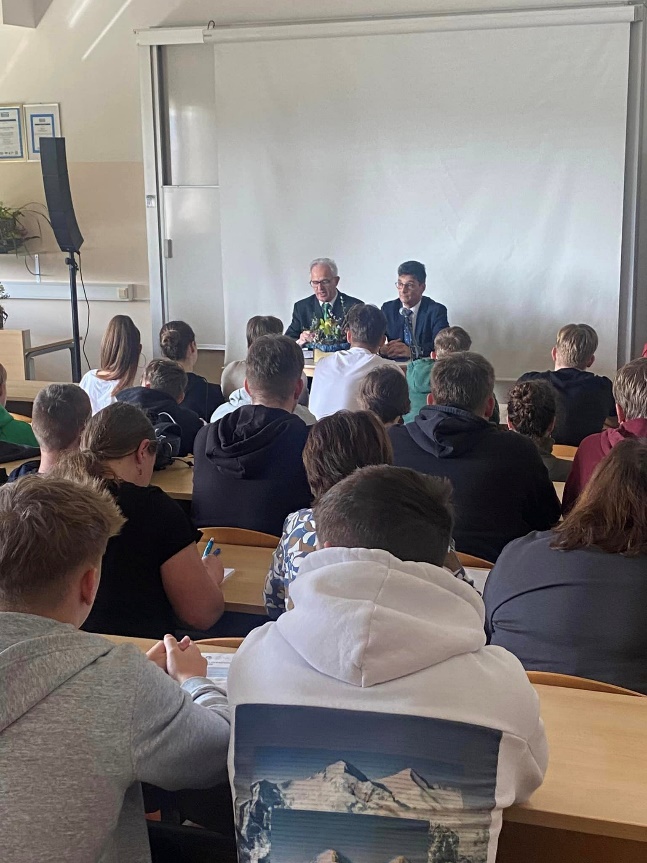 